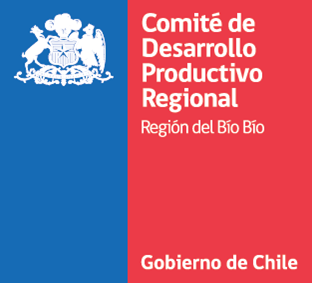  “Línea Asociaciones gremiales/ Asociaciones empresariales”REGIÓN DEL BIOBIO2019ANEXO Nº 1 MEDIOS DE VERIFICACIÓN DEL CUMPLIMIENTO DE LOS REQUISITOS DE ADMISIBILIDAD LINEA ASOCIACIONES EMPRESARIALES / ASOCIACIONES GREMIALES MODALIDAD 1 “CREACIÓN” y MODALIDAD 3 “CREACION + DESARROLLO”De acuerdo a los Requisitos de Admisibilidad señalados en el punto 1.3 de la presente Manual de Postulación, los medios de verificación serán los siguientes:ANEXO Nº2 MEDIOS DE VERIFICACIÓN DEL CUMPLIMIENTO DE LOS REQUISITOS DE ADMISIBILIDAD LINEA ASOCIACIONES EMPRESARIALES / ASOCIACIONES GREMIALES MODALIDAD 2 “FORTALECIMIENTO”De acuerdo a los Requisitos de Admisibilidad señalados en el punto 1.3 del presente Manual, los medios de verificación serán los siguientes:ANEXO Nº3 DECLARACIÓN JURADA SIMPLE DE NO CONSANGUINIDAD EN LA RENDICIÓN DE LOS GASTOSEn___________, a _______de__________________ de 2018, Don/ña  _____________________, cédula nacional de identidad nº______________, , participante del proyecto ____________________ declara que:El gasto rendido en el ítem de Asistencia técnica y asesoría en gestión NO  corresponde a mis propias boletas de honorarios, de socios, de representantes legales,  ni tampoco de  sus respectivos cónyuges o conviviente civil y parientes por consanguineidad hasta el segundo grado inclusive (hijos, padres, abuelos,  hermanos).El gasto rendido en el ítem de Capacitación NO  corresponde  a mis propias boletas de honorarios, de socios, de representantes legales,  ni tampoco de  sus respectivos cónyuges o conviviente civil y parientes por consanguineidad hasta el segundo grado inclusive (hijos, padres, abuelos,  hermanos).      El gasto rendido asociado al servicio de flete en el sub ítem Ferias, exposiciones, eventos NO corresponde al pago a alguno de los socios/as, representantes legales o de sus respectivos cónyuge o conviviente civil,  familiares por consanguineidad y afinidad hasta segundo grado inclusive (hijos, padre, madre y hermanos).El gasto rendido asociado al servicio de flete en el sub ítem Misiones comerciales y/o tecnológicas, visitas y pasantías NO corresponde al pago a alguno de los socios/as, representantes legales o de su respectivo cónyuge o conviviente civil,  familiares por consanguineidad y afinidad hasta segundo grado inclusive (hijos, padre, madre y hermanos).Da fe de  con su firma;ANEXO Nº4-A MANDATO GRUPO DE EMPRESARIOS(Solo aplicable a grupos NO consolidadas o asociación funcional)En _________________ con fecha ______________comparecen:Todos domiciliados para estos efectos en (señalar un domicilio común para todos los empresarios), quienes, en adelante y solo para los efectos del presente mandato serán denominados bajo el nombre “grupo de empresarios” o “asociación funcional” (según corresponda); los comparecientes mayores de edad, quienes acreditan sus identidades con sus cédulas respectivas y exponen:Que vienen en conferir mandato especial a don/ña _______________(individualizar al representante del grupo de empresarios o “asociación funcional” con nombre y Rut) para que en su nombre y representación desarrolle todas las actividades tendientes al desarrollo y la ejecución del proyecto denominado (nombre del proyecto), patrocinado por Comité Regional de Desarrollo Productivo de la Región del Biobio, en el marco del Programa “Fortalecimiento Gremial y Cooperativo. ”. En el ejercicio de su mandato, el mandatario deberá realizar las siguientes actividades, sin que la presente enumeración sea taxativa:Coordinar las actividades a realizarse entre el AOI designado en la región y el grupo de empresarios previamente individualizado.Prestar todo el apoyo en la ejecución del proyecto al ejecutivo asignado del AOI que corresponda, los gastos en que haya incurrido en la ejecución del proyecto (nombre del proyecto), con la documentación contable que correspondiere, a su nombre.El mandatario deberá, asimismo, ejecutar todos los actos y celebrar todos los contratos conducentes al mejor desempeño del presente mandato.En comprobante y previa lectura firman los comparecientes: “Grupo de empresarios” o “asociación funcional” (según corresponda)ANEXO N°4-B LISTA DE MIEMBROS DEL GRUPOANEXO Nº5 DECLARACIÓN JURADA SIMPLE (CAPACIDAD DE COFINANCIAR Y ACREDITACIÓN DE APOYO PROYECTO DE LOS SOCIOS O MIEMBROS)En___________, a __________de__________________ de  2018 y en representación de la organización postulante denominado _____________, representada por los dirigentes  señor/as:1.	Nombre ____________  RUT: _________Cargo:_________________2.	Nombre ____________  RUT: _________Cargo:_________________3.	Nombre ____________ RUT: _________Cargo:_________________ Declaran (Marcar con X según corresponda);  Que la asociación gremial y/o empresarial y/o grupo de empresarios y/o federación o confederación regional, cooperativa, tiene capacidad de aportar  al proyecto a postular según indica el Manual de Postulaciones y se comprometen a hacerlo en el caso de resultar beneficiarios.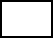  Declaran que el proyecto denominado  “___________________” se socializará al 75% de los socios activos o miembros del grupo.Dan fe de  esta información los dirigentes de la organización postulante con sus firmas;_______________           _______________                   _______________	  Nombre  y Firma             Nombre y Firma                         Nombre y Firma         Presidente                          Secretario                                     TesoreroANEXO Nº6 DECLARACIÓN JURADA SIMPLE (FORMACIÓN DE FEDERACIONES Y CONFEDERACIONES REGIONALES)En___________, a__________ de________________ del 2018 comparecen las siguientes asociaciones gremiales o asociaciones de empresarios (o federaciones, en caso de conformar confederaciones) (según corresponda):Marcar con X según corresponda;  Declaran que para la formación de federaciones regionales, acreditan tener un grupo de 3 o más asociaciones gremiales y/o empresariales y designar un representante.  Declaran que para la formación de Confederación regionales, acreditan tener un grupo de 2 o más federaciones y designar un representante.Asimismo, declaran que:La organización representante del grupo es: ________________.-La organización representante, a su vez es representada por los dirigentes señor/as 1.	Nombre ______________RUT: _________Cargo:___________.2.	Nombre ______________RUT: ________ Cargo:___________.3.	Nombre _____________ RUT: _________Cargo:___________.NOTA:Frente a cualquier información entregada o situación informada en que se falte a la verdad, la postulación quedará descalificada inmediatamente, en cualquier estado, incluso luego de formalizado el beneficiario, reservándose SERCOTEC la facultad de iniciar las acciones legales correspondientes.Dan fe de esta información los dirigentes de la organización postulante con sus firmas;_____________                             ___________                  	  ____________    Nombre  y Firma                       	Nombre y Firma                            	 Nombre y Firma      Presidente		          	  Secretario                              	    TesoreroANEXO N°7 DECLARACIÓN JURADA SIMPLE (LÍNEA ASOCIACIONES EMPRESARIALES/ASOCIACIONES GREMIALES, MODALIDAD1 CREACIÓN, MODALIDAD 3 CREACIÓN Y DESARROLLO Y MODALIDAD 2 “FORTALECIMIENTO”, MIEMBROS AL MENOS UN 50% DE SOCIOS QUE SON MICRO Y PEQUEÑOS EMPRESARIOS)En___________, a __________de__________________ 2018, comparecen los siguientes grupos de empresarios, asociaciones funcionales, asociaciones gremiales o asociaciones de empresarios o federaciones o confederaciones (Lista completa según corresponda):y en representación de la misma, organización “____________________________________”, representada por los dirigentes  señor/as, quienes declaran:Nombre: _____________RUT: _______________Cargo:_______Nombre:_____________ RUT:______________ Cargo:________Nombre_____________ RUT: ______________Cargo:________Marcar con X según corresponda;Declaran que la asociación no consolidada antes identificada tienen entre sus miembros al menos un 50% de socios que son micro y pequeños empresarios, con iniciación de actividades ante el SII.Declaran que la asociación consolidada antes identificada tiene entre sus miembros al menos un 50% de socios que son micro y pequeños empresarios, con iniciación de actividades ante el SII.NOTA: Frente a cualquier información entregada o situación informada que falte a la verdad, la postulación quedará descalificada inmediatamente, independiente del estado en que se encuentre, incluso luego de formalizado el beneficiario, reservándose SERCOTEC la facultad de iniciar las acciones legales correspondientes.Dan fe de  esta información con sus firmas;________________                   _______________           ______________ Nombre  y Firma                        Nombre y Firma              	  Nombre y Firma      Presidente	                   	  Secretario                               Tesorero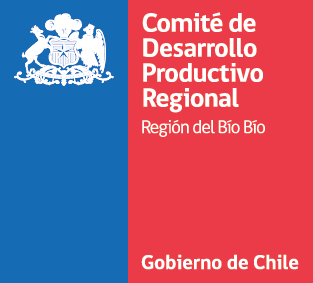 ANEXO Nº8 FORMULARIO DE POSTULACIÓNDatos de la organización postulantePresidente o representante de la organización postulanteSecretario de la organización postulante (si corresponde)Tesorero de la organización postulante (si corresponde)Modalidad Fortalecimiento(Aplica para asociaciones Empresariales/ Gremiales)1.- Identificación del postulante.2.- Análisis de la organización.3.- Desarrollo del ProyectoIII.  PRESUPUESTO GENERAL NOTA: No se financiarán gastos de administración o de funcionamiento de la propia organización. IV. CARTA GANTTModalidad Creación, Creación y desarrollo(Aplica para asociaciones Empresariales/ Gremiales)Modalidad  Creación 		Modalidad  Creación y Desarrollo1.- Identificación del postulante.2.- Análisis del grupo postulante.3.- Desarrollo del ProyectoPRESUPUESTO GENERAL NOTA: No se financiarán gastos de administración o de funcionamiento de la propia organización. CARTA GANTTANEXO Nº9 PAUTA DE EVALUACIÓN TÉCNICAANEXO Nº10 PAUTA DE EVALUACIÓN ENTREVISTA COMITÉ EJECUTIVO REGIONAL .AnexosRequisitoMedio de verificacióna.1 Ser Asociaciones gremiales ya existentes, que deseen formar una federación o confederación de carácter regional.a.2 Ser Asociación empresarial  o grupo de empresarios/as,  constituida por al menos un *50% de micro y/o pequeños empresarios/as con iniciación de actividades ante el SII. a.3 Organizaciones comunitarias funcionales,  de micro y pequeños empresarios,  y que tengan un fin productivo o comercial, al menos un 50%  de los integrantes debe estar con iniciación de actividades ante el Servicio de Impuestos Internos.*En los casos de las entidades que estén conformadas por más de una organización, todas las organizaciones que las conforman deben cumplir este requisito y acreditarlo de la misma forma.a.1  Tal acreditación se comprobará a través de un  certificado u oficio de la entidad estatal correspondiente. ,  que debe ser presentado por cada una de las asociaciones al momento de la postulación. (Completar mandato contenido en Anexo Nº4-B y Anexo Nº6 de este Manual de Postulaciones)(http://plataformadaes.economia.cl/ a.2    Carta del representante del grupo de empresarios/as señalando su interés por participar en el Programa y los empresarios comprometidos (Mandato contenido en el Anexo Nº4-A y Anexo Nº 4-B de este Manual de Postulaciones)a.3  Tratándose de Organización Comunitaria  Funcional, la entidad postulante deberá acompañar un Certificado, carta o resolución municipal competente que lo acredite.  Además, se requiere que la organización postulante acompañe carta del representante de la Organización Comunitaria Funcional  señalando su interés por participar en el Programa y los empresarios comprometidos (Mandato contenido en el Anexo Nº 4-A  y Anexo Nº4-B de este Manual de Postulaciones).b. Capacidad de aportar, en efectivo, al menos el 15% del monto total del proyecto, en caso de resultar beneficiadasb. Declaración Jurada simple contenida en el  Anexo Nº 5 de este Manual de Postulaciones.c.  Socializar el proyecto al 75% de los socios o miembros de la Asociación No Consolidadac. Declaración Jurada simple contenida en el  Anexo Nº5 de este Manual de Postulacionesd. El Proyecto debe ser presentado en tiempo y forma completando el formulario de postulación con todos los antecedentes requeridos y cumpliendo con las condiciones  de financiamiento descritas en los ítems 1.1 y 1.4 del Manual (monto de cofinanciamiento solicitado, aporte en efectivo, ítems a financiar y restricciones de financiamiento (ver cuadro Nº2 del Manual).d. Formulario de postulación, correspondiente al Anexo N° 8 de este Manual de Postulaciones, el cual también se encuentra disponible en www.fomentobiobio.cl.RequisitoMedio de verificacióna. Acreditar ser una asociación gremial, legalmente constituida y vigente, Federación o Confederación, Corporaciones, Fundaciones   o sindicatos de trabajadores independientes con fines productivos, legalmente constituidas y vigentes.En el caso de las federaciones y confederaciones regionales, corporaciones y fundación de carácter regional todas las organizaciones que las componen deberán acreditar este requisito.a.  Tal acreditación se comprobará a través de un  certificado u oficio de la entidad estatal correspondiente. ,  que debe ser presentado por el postulante al momento de la postulación.http://plataformadaes.economia.cl/www.dt.clb. Socializar el proyecto al 75% de los socios o miembros activos del grupo mandanteb. Declaración Jurada simple contenida en el  Anexo Nº 5 del Manualc. Ser una asociación gremial, empresarial, federación o confederación, corporaciones, fundación o sindicato independiente con fines productivos de carácter regional, constituida en al menos un 50% por micro y/o pequeños empresarios/as, con iniciación de actividades ante el SII.c.  Declaración Jurada simple contenida en el  Anexo Nº 7 de este Manual de Postulacionesd. Capacidad de aportar, en efectivo, al menos el 15% sobre el monto total del proyecto, en caso de resultar beneficiadasd.  Declaración Jurada simple contenida en el  Anexo Nº 5 del Manual de Postulaciones.e. El Proyecto debe ser presentado en tiempo y forma completando el formulario de postulación con todos los antecedentes requeridos y cumpliendo con las condiciones de financiamiento descritas en los ítems pto. 1.1 y 1.4 del Manual (monto de cofinanciamiento solicitado, aporte en efectivo, ítems a financiar y restricciones de financiamiento (ver Cuadro Nº2 del Manual de Postulaciones).e.  Formulario de postulación, correspondiente al Anexo N°8 del Manual de Postulaciones, el cual también se encuentra disponible en www.fomentobiobio.cl.Nombre y Firma RUTNOMBRERUTNOMBRE RUTFIRMAN°NombreRutTeléfonoDirecciónActividad ProductivaPromedio de Ventas AnualTipo de Iniciación Actividades SII1234567NOMBRE RUT1.- 2.- 3.- NOMBRE RUT1.- 2.- 3.- Nombre de la organización postulanteLínea en la que postularáTipo de organización que constituirá conforme lo descrito en el Cuadro Nº1 Tipo de Organización empresarial del Manual de convocatoria (sólo si postula a línea 1 a modo referencial)RUT según correspondaN° de registro/Rol/Rol único Sindica RUS/registro personalidad jurídica RPJ(Solo para asociaciones consolidadas según corresponda).Número de socios o miembros activosNumero socios o miembros totalesNº de hombres socios activos o miembros del grupo o federación regional.Nº de mujeres socios activos o miembros del grupo o federación regional.Postulo proyecto a la convocatoria en el año 2016SINONombres, ApellidosRUTDirección (calle, número, depto.)Comuna / RegiónComunaRegiónComuna / RegiónTeléfonos (fijo / celular)Teléfono fijoTeléfono celularTeléfonos (fijo / celular)Correo electrónicoNombres, ApellidosRUTDirección (calle, número, depto.)Comuna / RegiónComunaRegiónComuna / RegiónTeléfonos (fijo / celular)Teléfono fijoTeléfono celularTeléfonos (fijo / celular)Correo electrónicoNombres, ApellidosRUTDirección (calle, número, depto.)Comuna / RegiónComunaRegiónComuna / RegiónTeléfonos (fijo / celular)Teléfono fijoTeléfono celularTeléfonos (fijo / celular)Correo electrónicoNOMBRE DEL PROYECTO¿Cuál es la misión de su organización?¿Cómo le gustaría que fuera su organización en 2 años más? (visión)Diagnóstico de  la situación actual de la organización. ( caracterización de los socios , participación de estos en la organización , servicios asociados, necesidades de los asociados)Identificación del Problema o necesidad de la organización. (explique)Situación esperada del resultado del proyecto ( Beneficios directos del proyecto)Impacto esperadoDescripción general del proyecto ( en que consiste) Objetivo general, ¿Qué espera lograr con este proyecto?Objetivo Específicos: (MÁXIMO CUATRO OBJETIVOS ESPECIFICOS)1.-2.-3.-4.-Justificación del Proyecto  ( pertinencia a la naturaleza del proyecto y fin del instrumento)OBJETIVO ESPECIFICOActividad a realizar Ítems de Inversión(ver anexo del Manual de Postulaciones, ítems  financiables)Monto NETO  ( sin IVA) con cargo a cofinanciamiento del Comité Regional de FomentoMonto con cargo a la ORGANIZACIÓN (considerar IVA solo si Monto Total del proyecto  1.-1.11.-1.21.-1.32.- 2.12.- 2.22.- 2.3.3.- 3.13.- 3.23.- 3.34.-4.14.-4.24.-4.3TOTALOBJETIVO ESPECIFICOActividadesMES 1MES 2MES 3MES 4MES 5MES  61.-1.11.-1.21.-1.32.- 2.12.- 2.22.- 2.3.3.- 3.13.- 3.23.- 3.34.-4.14.-4.24.-4.3NOMBRE DEL PROYECTO¿Cuál es la misión del grupo? (en caso de que no exista señalar la razón de ser del grupo u organización considere como tal)¿Cómo le gustaría que fuera su organización en 2 años más? (visión)Diagnóstico de la situación actual del grupo postulante. (Caracterización del grupo, quienes lo componen, rubros, nivel de participación de estos, servicios asociados, necesidades del grupo).Razones para crear / crear y desarrollar el grupo. ( el por qué y mencionar tipo de organización que requiere constituir)1.- Crear:2.- Crear  y desarrollar: Resultado esperados del proyecto (Situación final al término de la ejecución del proyecto)Descripción General del proyecto  Objetivo general del proyecto Objetivo Específicos: (MÁXIMO CUATRO OBJETIVOS ESPECIFICOS)1.-2.-3.-4.-Justificación del Proyecto  (oportunidad de negocio/representatividad del rubro/nuevos servicios al grupo, entre otros etc.)OBJETIVO ESPECIFICOActividad a realizar Ítems de Inversión(ver anexo del Manual de Postulaciones, ítems  financiables)Monto NETO  ( sin IVA) con cargo a cofinanciamiento de Comité Regional de Fomento Monto con cargo a la ORGANIZACIÓN (considerar IVA solo si Monto Total del proyecto  1.-1.11.-1.21.-1.32.- 2.12.- 2.22.- 2.3.3.- 3.13.- 3.23.- 3.34.-4.14.-4.24.-4.3TOTALOBJETIVO ESPECIFICOActividadesMES 1MES 2MES 3MES 4MES 5MES 61.-1.11.-1.21.-1.32.- 2.12.- 2.22.- 2.3.3.- 3.13.- 3.23.- 3.34.-4.14.-4.24.-4.31. Calidad en la formulación y coherencia del proyecto 25%1. Calidad en la formulación y coherencia del proyecto 25%1. Calidad en la formulación y coherencia del proyecto 25%1. Calidad en la formulación y coherencia del proyecto 25%1. Calidad en la formulación y coherencia del proyecto 25%No se visualizan en las actividades  propuestas acciones que sean coherentes con los  objetivos estratégicos del instrumentoIdentifica de manera  confusa y poco clara las actividades propuestas y estas no son coherentes con los objetivos estratégico instrumentoIdentifica de forma limitada en calidad y cantidad las actividades propuestas y estas  son coherentes con los objetivos estratégicos  del instrumentoIdentifica y describe de forma suficiente las actividades del proyecto y estas son coherentes  con los objetivos estratégicos del instrumentoIdentifica y describe de forma destacada las actividades del proyecto  en coherencia con los objetivos estratégicos del instrumentoNo se visualizan en las actividades  propuestas acciones que sean coherentes con los  objetivos estratégicos del instrumentoIdentifica de manera  confusa y poco clara las actividades propuestas y estas no son coherentes con los objetivos estratégico instrumentoIdentifica de forma limitada en calidad y cantidad las actividades propuestas y estas  son coherentes con los objetivos estratégicos  del instrumentoIdentifica y describe de forma suficiente las actividades del proyecto y estas son coherentes  con los objetivos estratégicos del instrumentoIdentifica y describe de forma destacada las actividades del proyecto  en coherencia con los objetivos estratégicos del instrumento135672. Beneficios   (beneficios directos del proyecto, impacto esperado)25%2. Beneficios   (beneficios directos del proyecto, impacto esperado)25%2. Beneficios   (beneficios directos del proyecto, impacto esperado)25%2. Beneficios   (beneficios directos del proyecto, impacto esperado)25%2. Beneficios   (beneficios directos del proyecto, impacto esperado)25%Las acciones descritas NO permiten cumplir con los resultados esperados. (de acuerdo a la modalidad postulada)Algunas de  las acciones descritas en el proyecto permiten cumplir insuficientemente los resultados esperados. (de acuerdo a la modalidad postulada)Algunas de  las acciones descritas en el proyecto permiten cumplir suficientemente los resultados esperados. (de acuerdo a la modalidad postulada)La mayoría de las acciones descritas en el proyecto permiten cumplir con los resultados esperados. (de acuerdo a la modalidad postulada)Todas las acciones descritas en el proyecto permiten cumplir a cabalidad los resultados esperados. (de acuerdo a la modalidad postulada)Las acciones descritas NO permiten cumplir con los resultados esperados. (de acuerdo a la modalidad postulada)Algunas de  las acciones descritas en el proyecto permiten cumplir insuficientemente los resultados esperados. (de acuerdo a la modalidad postulada)Algunas de  las acciones descritas en el proyecto permiten cumplir suficientemente los resultados esperados. (de acuerdo a la modalidad postulada)La mayoría de las acciones descritas en el proyecto permiten cumplir con los resultados esperados. (de acuerdo a la modalidad postulada)Todas las acciones descritas en el proyecto permiten cumplir a cabalidad los resultados esperados. (de acuerdo a la modalidad postulada)135673.  Justificación Regional  15%3.  Justificación Regional  15%Es Gremio pertenecientes a sectores económicos vinculados al Comercio, Agricultura, Minería, Turismo,  Servicios, sector Metalmecánico.No es Gremio perteneciente a sectores económicos vinculados al Comercio, Agricultura, Minería, Turismo,  Servicios, sector Metalmecánico.714.  Aporte en efectivo adicional 5%4.  Aporte en efectivo adicional 5%4.  Aporte en efectivo adicional 5%4.  Aporte en efectivo adicional 5%4.  Aporte en efectivo adicional 5%Igual al 20% del monto total del subsidioEntre un 20.1% y un 25% del monto total del subsidioEntre un 25.1% y un 30% del monto total del subsidioMayor a un 30.1% y un 35% del monto total del subsidioMayor a un 35.1% del monto total del subsidioIgual al 20% del monto total del subsidioEntre un 20.1% y un 25% del monto total del subsidioEntre un 25.1% y un 30% del monto total del subsidioMayor a un 30.1% y un 35% del monto total del subsidioMayor a un 35.1% del monto total del subsidio13567Fortaleza de los postulantes 30%Fortaleza de los postulantes 30%Fortaleza de los postulantes 30%Las actividades a desarrollar permiten cumplir parcialmente productos o resultados declarados en el proyectoLas actividades a desarrollar permiten cumplir en forma suficiente los productos o resultados declarados en el proyectoLas actividades a desarrollar permiten cumplir a cabalidad los productos o resultados declarados en el proyecto1571. CONOCIMIENTO Y APROPIACIÓN DEL PROYECTO POR LA ORGANIZACIÓN  POSTULANTEPonderación 1. CONOCIMIENTO Y APROPIACIÓN DEL PROYECTO POR LA ORGANIZACIÓN  POSTULANTE40%1. CONOCIMIENTO Y APROPIACIÓN DEL PROYECTO POR LA ORGANIZACIÓN  POSTULANTEEvaluación de logroLa informacion rescatada de la entrevista del proyecto no es coherente entre ella, esto es; descripción del proyecto, objetivo general y específicos, justificación, problema que resuelve, items de gastos, planificación de actividades, plazos y presupuestos.1La informacion rescatada de la entrevista del proyecto es escasa o poco coherente entre ella, esto es; descripción del proyecto, objetivo general y específicos, justificación, problema que resuelve, items de gastos , planificación de actividades, plazos y presupuestos.3La informacion rescatada de la entrevista del proyecto es medianamente coherente entre ella, esto es; descripción del proyecto, objetivo general y específicos, justificación, problema que resuelve, items de gastos, planificación de actividades, plazos y presupuestos. 5La informacion rescatada de la entrevista del proyecto es mayormente coherente entre ella pero faltan especificaciones relevantes, esto es; descripción del proyecto, objetivo general y específicos, justificación, problema que resuelve, items de gastos, planificación de actividades, plazos y presupuestos.  6La informacion rescatada de la entrevista del proyecto   es muy coherente entre ella, esto es; descripción del proyecto, objetivo general y específicos, justificación, problema que resuelve, items de gastos, planificación de actividades, plazos y presupuestos.72. RESULTADOS DEL PROYECTO Ponderación 2. RESULTADOS DEL PROYECTO 30%2. RESULTADOS DEL PROYECTO Evaluación de logroEl proyecto no promueve  la obtención de beneficios que sean apropiables tanto para los beneficiarios directos del proyecto como para su entorno, con esto, no se contribuye  a generar un mayor desarrollo económico o desarrollo en la asociatividad, generación de nuevos o mejores servicios1El proyecto promueve  muy poco la obtención de beneficios apropiables tanto para los beneficiarios directos del proyecto como para su entorno,  contribuye escasamente a generar un mayor desarrollo económico o desarrollo en la asociatividad, generación de nuevos o mejores servicios3El proyecto promueve  medianamente la obtención de beneficios apropiables tanto para los beneficiarios directos del proyecto como para su entorno, permitiendo con esto contribuir a generar un mayor desarrollo económico o desarrollo en la asociatividad, generación de nuevos o mejores servicios5El proyecto en su mayoría promueve  la obtención de beneficios colectivos apropiables tanto para los beneficiarios directos del proyecto como su entorno, permitiendo con esto contribuir a generar un mayor desarrollo económico o desarrollo en la asociatividad, generación de nuevos o mejores servicios, no obstante, se observan algunas debilidades al respecto.6El proyecto promueve directamente la obtención de beneficios colectivos apropiables tanto para los beneficiarios directos del proyecto como para su entorno, permitiendo con esto contribuir a generar un mayor desarrollo económico o desarrollo en la asociatividad, generación de nuevos o mejores servicios73. IMPLEMENTACION DEL PROYECTOPonderación 30%3. IMPLEMENTACION DEL PROYECTOEvaluación de logroNulo potencial de implementación . El proyecto presenta debilidades superiores a sus fortalezas. Lo observado por la entrevista no permite prever alguna probabilidad de éxito en la implementación del proyecto.1 Bajo potencial de implementación . El proyecto presenta debilidades superiores a sus fortalezas. Lo observado por la entrevista no permite prever alguna probabilidad de éxito en la implementación del proyecto.3Mediano potencial de implementación . El proyecto presenta fortalezas levemente superiores a sus debilidades. Lo observado por la entrevista permite prever cierta probabilidad de éxito en la implementación del proyecto.5En su mayoria existe un potencial de implementación. El proyecto  presenta fortalezas  superiores asusu debilidades. Lo observado por la entrevista permite prever cierta probabilidad de éxito en la implementación del proyecto.6Alto potencial de implementación . El proyecto presenta fortalezas superiores a sus debilidades. Lo observado por la entrevista permite prever una elevada probabilidad de éxito en la implementación del proyecto.7